Anexo IIFormulario para la presentación de Proyectos - Fortalecimiento InstitucionalPrograma de Competitividad de Economías Regionales  BID N° 3174/OC-AREl presente formulario debe completarse en su totalidad y ser remitido a través de la Plataforma de Trámites a Distancia TAD (https://tramitesadistancia.gob.ar/)De surgir dudas sobre su llenado comunicarse con: procer@produccion.gob.ar NOMBRE DEL PROYECTODatos del responsable de la entidad y del proyecto. Responsable de la Entidad:Responsable del Proyecto:INFORMACIÓN DE LA ENTIDAD RESPONSABLE DE LA EJECUCIÓN DEL PROYECTO		Datos de la entidad ejecutora. INFORMACIÓN NARRATIVA DEL PROYECTOLocalización. (provincias, partidos o departamentos y localidad de la ubicación específica de las instalaciones del proyecto). Antecedentes y Justificación. En este punto se deben identificar el conjunto de problemas, necesidades y oportunidades que dan origen a la presentación del proyecto (objetivos) y como se puede contribuir a resolverlos (actividades). Ejemplos: problemas productivos que tienen las Pymes como ser: lay out, calidad, productividad, otros.OBJETIVOS DEL PROYECTO. Objetivo General. Indicar el objetivo general vinculado a mejorar la competitividad de la/s cadenas de valor prioritarias para la región. El objetivo general del proyecto es … Objetivos Específicos. Indique los objetivos específicos vinculados a la ejecución del proyecto.Actividades. Indique las actividades/inversiones que se realizarán para el cumplimiento de los objetivos específicos planteados (Agregar filas en caso que se requiera). Ejemplos: i) Equipamiento indispensable para brindar servicios a las empresas, ii) Consultorías que surgen de las necesidades de las cadenas de valor prioritarias para la región: a) estudio orientados a identificar debilidades o limitaciones de las cadenas de valor prioritarias para la región y sus propuestas de solución, b) financiamiento de coordinación de cadenas productivas, c) actividades de capacitación y/o asistencia técnica a conjunto de empresas etc., iii) otrosResultados esperados y beneficiarios del proyecto. Coherencia entre problemas/necesidad/oportunidad, objetivos, actividades y resultados esperados. (Completar el siguiente cuadro resumen con la información de la sección 2 y 3)PARA CADA ACTIVIDAD PLANTEADA EN EL PUNTO NRO. 3.3, CONSIGNAR EL CRONOGRAMA. (*) Indicar mes calendario de inicio - ej: septiembre  2020 y con una (x) los meses que dure cada actividadPRESUPUESTO NOTA: Los montos asignados para cada uno de los objetivos, detallados ut-supra, podrán compensarse entre ellos, siempre y cuando dicha circunstancia no modifique el monto total del proyecto, ni aumente la proporción de Aporte No Reembolsables (ANR) sobre el total del proyecto.Costo y financiamiento del proyectoMonto Total del ProyectoFuente de financiamiento del Aporte LocalESQUEMA DE EJECUCIÓN DEL PROYECTO (Reservado para ser completado por la SePyME)Nombre y ApellidoCargoTeléfonoMailNombre y ApellidoCargoTeléfonoMailAsistentes del Proyecto:PerfilNombre de la entidadDomicilioLocalidadLocalidadLocalidadLocalidadProvinciaC.PC.PC.PC.PTeléfonoE-mailE-mailE-mailE-mailPágina WebCUITTipo de InstituciónAgencia de Desarrollo Local (  )
Centro de Servicios Empresariales (  ) 
Red que nuclea instituciones (  )Centro Tecnológico (  )
Universidad que brinda Servicios a Pymes ( )Agencia de Desarrollo Local (  )
Centro de Servicios Empresariales (  ) 
Red que nuclea instituciones (  )Centro Tecnológico (  )
Universidad que brinda Servicios a Pymes ( )Agencia de Desarrollo Local (  )
Centro de Servicios Empresariales (  ) 
Red que nuclea instituciones (  )Centro Tecnológico (  )
Universidad que brinda Servicios a Pymes ( )Agencia de Desarrollo Local (  )
Centro de Servicios Empresariales (  ) 
Red que nuclea instituciones (  )Centro Tecnológico (  )
Universidad que brinda Servicios a Pymes ( )Agencia de Desarrollo Local (  )
Centro de Servicios Empresariales (  ) 
Red que nuclea instituciones (  )Centro Tecnológico (  )
Universidad que brinda Servicios a Pymes ( )Agencia de Desarrollo Local (  )
Centro de Servicios Empresariales (  ) 
Red que nuclea instituciones (  )Centro Tecnológico (  )
Universidad que brinda Servicios a Pymes ( )Agencia de Desarrollo Local (  )
Centro de Servicios Empresariales (  ) 
Red que nuclea instituciones (  )Centro Tecnológico (  )
Universidad que brinda Servicios a Pymes ( )Agencia de Desarrollo Local (  )
Centro de Servicios Empresariales (  ) 
Red que nuclea instituciones (  )Centro Tecnológico (  )
Universidad que brinda Servicios a Pymes ( )Agencia de Desarrollo Local (  )
Centro de Servicios Empresariales (  ) 
Red que nuclea instituciones (  )Centro Tecnológico (  )
Universidad que brinda Servicios a Pymes ( )Agencia de Desarrollo Local (  )
Centro de Servicios Empresariales (  ) 
Red que nuclea instituciones (  )Centro Tecnológico (  )
Universidad que brinda Servicios a Pymes ( )Agencia de Desarrollo Local (  )
Centro de Servicios Empresariales (  ) 
Red que nuclea instituciones (  )Centro Tecnológico (  )
Universidad que brinda Servicios a Pymes ( )Agencia de Desarrollo Local (  )
Centro de Servicios Empresariales (  ) 
Red que nuclea instituciones (  )Centro Tecnológico (  )
Universidad que brinda Servicios a Pymes ( )Agencia de Desarrollo Local (  )
Centro de Servicios Empresariales (  ) 
Red que nuclea instituciones (  )Centro Tecnológico (  )
Universidad que brinda Servicios a Pymes ( )Agencia de Desarrollo Local (  )
Centro de Servicios Empresariales (  ) 
Red que nuclea instituciones (  )Centro Tecnológico (  )
Universidad que brinda Servicios a Pymes ( )Indicar si es: Pública ( ), Privada ( ) o Mixta (  )-  y Figura jurídica: Pública ( ), Privada ( ) o Mixta (  )-  y Figura jurídica: Pública ( ), Privada ( ) o Mixta (  )-  y Figura jurídica: Pública ( ), Privada ( ) o Mixta (  )-  y Figura jurídica: Pública ( ), Privada ( ) o Mixta (  )-  y Figura jurídica: Pública ( ), Privada ( ) o Mixta (  )-  y Figura jurídica: Pública ( ), Privada ( ) o Mixta (  )-  y Figura jurídica: Pública ( ), Privada ( ) o Mixta (  )-  y Figura jurídica: Pública ( ), Privada ( ) o Mixta (  )-  y Figura jurídica: Pública ( ), Privada ( ) o Mixta (  )-  y Figura jurídica: Pública ( ), Privada ( ) o Mixta (  )-  y Figura jurídica: Pública ( ), Privada ( ) o Mixta (  )-  y Figura jurídica: Pública ( ), Privada ( ) o Mixta (  )-  y Figura jurídica: Pública ( ), Privada ( ) o Mixta (  )-  y Figura jurídica: Inicio de ActividadesIndicar mes y año Indicar mes y año Indicar mes y año Indicar mes y año Indicar mes y año Indicar mes y año Indicar mes y año Indicar mes y año Indicar mes y año Indicar mes y año Indicar mes y año Indicar mes y año Indicar mes y año Indicar mes y año Cuenta BancariaTipo y Nro.Tipo y Nro.Tipo y Nro.Tipo y Nro.Tipo y Nro.CBUCBUCBUCantidad de socios de la entidadMenciones las instituciones socias y la cantidad de empresas por sectorMenciones las instituciones socias y la cantidad de empresas por sectorMenciones las instituciones socias y la cantidad de empresas por sectorMenciones las instituciones socias y la cantidad de empresas por sectorMenciones las instituciones socias y la cantidad de empresas por sectorMenciones las instituciones socias y la cantidad de empresas por sectorMenciones las instituciones socias y la cantidad de empresas por sectorMenciones las instituciones socias y la cantidad de empresas por sectorMenciones las instituciones socias y la cantidad de empresas por sectorMenciones las instituciones socias y la cantidad de empresas por sectorMenciones las instituciones socias y la cantidad de empresas por sectorMenciones las instituciones socias y la cantidad de empresas por sectorMenciones las instituciones socias y la cantidad de empresas por sectorMenciones las instituciones socias y la cantidad de empresas por sectorRecursos HumanosCantidad de personas que conforman el equipo de trabajo de la institución y describir brevemente el perfil técnico/ profesional que poseen y rol dentro de la instituciónCantidad de personas que conforman el equipo de trabajo de la institución y describir brevemente el perfil técnico/ profesional que poseen y rol dentro de la instituciónCantidad de personas que conforman el equipo de trabajo de la institución y describir brevemente el perfil técnico/ profesional que poseen y rol dentro de la instituciónCantidad de personas que conforman el equipo de trabajo de la institución y describir brevemente el perfil técnico/ profesional que poseen y rol dentro de la instituciónCantidad de personas que conforman el equipo de trabajo de la institución y describir brevemente el perfil técnico/ profesional que poseen y rol dentro de la instituciónCantidad de personas que conforman el equipo de trabajo de la institución y describir brevemente el perfil técnico/ profesional que poseen y rol dentro de la instituciónCantidad de personas que conforman el equipo de trabajo de la institución y describir brevemente el perfil técnico/ profesional que poseen y rol dentro de la instituciónCantidad de personas que conforman el equipo de trabajo de la institución y describir brevemente el perfil técnico/ profesional que poseen y rol dentro de la instituciónCantidad de personas que conforman el equipo de trabajo de la institución y describir brevemente el perfil técnico/ profesional que poseen y rol dentro de la instituciónCantidad de personas que conforman el equipo de trabajo de la institución y describir brevemente el perfil técnico/ profesional que poseen y rol dentro de la instituciónCantidad de personas que conforman el equipo de trabajo de la institución y describir brevemente el perfil técnico/ profesional que poseen y rol dentro de la instituciónCantidad de personas que conforman el equipo de trabajo de la institución y describir brevemente el perfil técnico/ profesional que poseen y rol dentro de la instituciónCantidad de personas que conforman el equipo de trabajo de la institución y describir brevemente el perfil técnico/ profesional que poseen y rol dentro de la instituciónCantidad de personas que conforman el equipo de trabajo de la institución y describir brevemente el perfil técnico/ profesional que poseen y rol dentro de la instituciónFuentes de financiamientoPropias (cuotas, venta de servicios) (  )
Gubernamental (  )
U otras fuentes ( ), indicar cuales:Propias (cuotas, venta de servicios) (  )
Gubernamental (  )
U otras fuentes ( ), indicar cuales:Propias (cuotas, venta de servicios) (  )
Gubernamental (  )
U otras fuentes ( ), indicar cuales:Propias (cuotas, venta de servicios) (  )
Gubernamental (  )
U otras fuentes ( ), indicar cuales:Propias (cuotas, venta de servicios) (  )
Gubernamental (  )
U otras fuentes ( ), indicar cuales:Propias (cuotas, venta de servicios) (  )
Gubernamental (  )
U otras fuentes ( ), indicar cuales:Propias (cuotas, venta de servicios) (  )
Gubernamental (  )
U otras fuentes ( ), indicar cuales:Propias (cuotas, venta de servicios) (  )
Gubernamental (  )
U otras fuentes ( ), indicar cuales:Propias (cuotas, venta de servicios) (  )
Gubernamental (  )
U otras fuentes ( ), indicar cuales:Propias (cuotas, venta de servicios) (  )
Gubernamental (  )
U otras fuentes ( ), indicar cuales:Propias (cuotas, venta de servicios) (  )
Gubernamental (  )
U otras fuentes ( ), indicar cuales:Propias (cuotas, venta de servicios) (  )
Gubernamental (  )
U otras fuentes ( ), indicar cuales:Propias (cuotas, venta de servicios) (  )
Gubernamental (  )
U otras fuentes ( ), indicar cuales:Propias (cuotas, venta de servicios) (  )
Gubernamental (  )
U otras fuentes ( ), indicar cuales:Servicios que presta la entidadMencione cuáles son las áreas de la entidad y los respectivos servicios que presta al sector productivo.Mencione cuáles son las áreas de la entidad y los respectivos servicios que presta al sector productivo.Mencione cuáles son las áreas de la entidad y los respectivos servicios que presta al sector productivo.Mencione cuáles son las áreas de la entidad y los respectivos servicios que presta al sector productivo.Mencione cuáles son las áreas de la entidad y los respectivos servicios que presta al sector productivo.Mencione cuáles son las áreas de la entidad y los respectivos servicios que presta al sector productivo.Mencione cuáles son las áreas de la entidad y los respectivos servicios que presta al sector productivo.Mencione cuáles son las áreas de la entidad y los respectivos servicios que presta al sector productivo.Mencione cuáles son las áreas de la entidad y los respectivos servicios que presta al sector productivo.Mencione cuáles son las áreas de la entidad y los respectivos servicios que presta al sector productivo.Mencione cuáles son las áreas de la entidad y los respectivos servicios que presta al sector productivo.Mencione cuáles son las áreas de la entidad y los respectivos servicios que presta al sector productivo.Mencione cuáles son las áreas de la entidad y los respectivos servicios que presta al sector productivo.Mencione cuáles son las áreas de la entidad y los respectivos servicios que presta al sector productivo.Equipamiento/infraestructuraCantidad de: PCImpresoraImpresoraImpresoraCañónCañónOficinasSala de reunionesÁrea de Servicios /capacitaciones (taller, sala, etc.):Área de Servicios /capacitaciones (taller, sala, etc.):Área de Servicios /capacitaciones (taller, sala, etc.):Área de Servicios /capacitaciones (taller, sala, etc.):Área de Servicios /capacitaciones (taller, sala, etc.):Área de Servicios /capacitaciones (taller, sala, etc.):Área de Servicios /capacitaciones (taller, sala, etc.):Área de Servicios /capacitaciones (taller, sala, etc.):Área de Servicios /capacitaciones (taller, sala, etc.):Área de Servicios /capacitaciones (taller, sala, etc.):Área de Servicios /capacitaciones (taller, sala, etc.):Área de Servicios /capacitaciones (taller, sala, etc.):Área de Servicios /capacitaciones (taller, sala, etc.):Área de Servicios /capacitaciones (taller, sala, etc.):Redes Sociales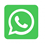 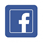 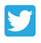 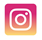 Redes SocialesIndicar cuales:Indicar cuales:Indicar cuales:Indicar cuales:Indicar cuales:Indicar cuales:Indicar cuales:Indicar cuales:Indicar cuales:Indicar cuales:Indicar cuales:Indicar cuales:Indicar cuales:Indicar cuales:Entramado productivo localRealizar una breve descripción de la trayectoria de la Institución relacionada con el entramado productivo local (pymes, otras instituciones, áreas de formación técnica)Indicar años de experiencia en acciones con el entramado productivo local Realizar una breve descripción de la trayectoria de la Institución relacionada con el entramado productivo local (pymes, otras instituciones, áreas de formación técnica)Indicar años de experiencia en acciones con el entramado productivo local Realizar una breve descripción de la trayectoria de la Institución relacionada con el entramado productivo local (pymes, otras instituciones, áreas de formación técnica)Indicar años de experiencia en acciones con el entramado productivo local Realizar una breve descripción de la trayectoria de la Institución relacionada con el entramado productivo local (pymes, otras instituciones, áreas de formación técnica)Indicar años de experiencia en acciones con el entramado productivo local Realizar una breve descripción de la trayectoria de la Institución relacionada con el entramado productivo local (pymes, otras instituciones, áreas de formación técnica)Indicar años de experiencia en acciones con el entramado productivo local Realizar una breve descripción de la trayectoria de la Institución relacionada con el entramado productivo local (pymes, otras instituciones, áreas de formación técnica)Indicar años de experiencia en acciones con el entramado productivo local Realizar una breve descripción de la trayectoria de la Institución relacionada con el entramado productivo local (pymes, otras instituciones, áreas de formación técnica)Indicar años de experiencia en acciones con el entramado productivo local Realizar una breve descripción de la trayectoria de la Institución relacionada con el entramado productivo local (pymes, otras instituciones, áreas de formación técnica)Indicar años de experiencia en acciones con el entramado productivo local Realizar una breve descripción de la trayectoria de la Institución relacionada con el entramado productivo local (pymes, otras instituciones, áreas de formación técnica)Indicar años de experiencia en acciones con el entramado productivo local Realizar una breve descripción de la trayectoria de la Institución relacionada con el entramado productivo local (pymes, otras instituciones, áreas de formación técnica)Indicar años de experiencia en acciones con el entramado productivo local Realizar una breve descripción de la trayectoria de la Institución relacionada con el entramado productivo local (pymes, otras instituciones, áreas de formación técnica)Indicar años de experiencia en acciones con el entramado productivo local Realizar una breve descripción de la trayectoria de la Institución relacionada con el entramado productivo local (pymes, otras instituciones, áreas de formación técnica)Indicar años de experiencia en acciones con el entramado productivo local Realizar una breve descripción de la trayectoria de la Institución relacionada con el entramado productivo local (pymes, otras instituciones, áreas de formación técnica)Indicar años de experiencia en acciones con el entramado productivo local Realizar una breve descripción de la trayectoria de la Institución relacionada con el entramado productivo local (pymes, otras instituciones, áreas de formación técnica)Indicar años de experiencia en acciones con el entramado productivo local Vinculación con organismos Públicos del entramado productivo local Referirse a los últimos 5 años:Mencionar nombre del organismo, descripción de la actividad (duración y objetivo general) /acciones conjuntas llevadas a cabo: 
(Ejemplo: ventanilla de Programas Nacionales/Provinciales, proyectos capacitaciones, entre otros, etc.)Referirse a los últimos 5 años:Mencionar nombre del organismo, descripción de la actividad (duración y objetivo general) /acciones conjuntas llevadas a cabo: 
(Ejemplo: ventanilla de Programas Nacionales/Provinciales, proyectos capacitaciones, entre otros, etc.)Referirse a los últimos 5 años:Mencionar nombre del organismo, descripción de la actividad (duración y objetivo general) /acciones conjuntas llevadas a cabo: 
(Ejemplo: ventanilla de Programas Nacionales/Provinciales, proyectos capacitaciones, entre otros, etc.)Referirse a los últimos 5 años:Mencionar nombre del organismo, descripción de la actividad (duración y objetivo general) /acciones conjuntas llevadas a cabo: 
(Ejemplo: ventanilla de Programas Nacionales/Provinciales, proyectos capacitaciones, entre otros, etc.)Referirse a los últimos 5 años:Mencionar nombre del organismo, descripción de la actividad (duración y objetivo general) /acciones conjuntas llevadas a cabo: 
(Ejemplo: ventanilla de Programas Nacionales/Provinciales, proyectos capacitaciones, entre otros, etc.)Referirse a los últimos 5 años:Mencionar nombre del organismo, descripción de la actividad (duración y objetivo general) /acciones conjuntas llevadas a cabo: 
(Ejemplo: ventanilla de Programas Nacionales/Provinciales, proyectos capacitaciones, entre otros, etc.)Referirse a los últimos 5 años:Mencionar nombre del organismo, descripción de la actividad (duración y objetivo general) /acciones conjuntas llevadas a cabo: 
(Ejemplo: ventanilla de Programas Nacionales/Provinciales, proyectos capacitaciones, entre otros, etc.)Referirse a los últimos 5 años:Mencionar nombre del organismo, descripción de la actividad (duración y objetivo general) /acciones conjuntas llevadas a cabo: 
(Ejemplo: ventanilla de Programas Nacionales/Provinciales, proyectos capacitaciones, entre otros, etc.)Referirse a los últimos 5 años:Mencionar nombre del organismo, descripción de la actividad (duración y objetivo general) /acciones conjuntas llevadas a cabo: 
(Ejemplo: ventanilla de Programas Nacionales/Provinciales, proyectos capacitaciones, entre otros, etc.)Referirse a los últimos 5 años:Mencionar nombre del organismo, descripción de la actividad (duración y objetivo general) /acciones conjuntas llevadas a cabo: 
(Ejemplo: ventanilla de Programas Nacionales/Provinciales, proyectos capacitaciones, entre otros, etc.)Referirse a los últimos 5 años:Mencionar nombre del organismo, descripción de la actividad (duración y objetivo general) /acciones conjuntas llevadas a cabo: 
(Ejemplo: ventanilla de Programas Nacionales/Provinciales, proyectos capacitaciones, entre otros, etc.)Referirse a los últimos 5 años:Mencionar nombre del organismo, descripción de la actividad (duración y objetivo general) /acciones conjuntas llevadas a cabo: 
(Ejemplo: ventanilla de Programas Nacionales/Provinciales, proyectos capacitaciones, entre otros, etc.)Referirse a los últimos 5 años:Mencionar nombre del organismo, descripción de la actividad (duración y objetivo general) /acciones conjuntas llevadas a cabo: 
(Ejemplo: ventanilla de Programas Nacionales/Provinciales, proyectos capacitaciones, entre otros, etc.)Referirse a los últimos 5 años:Mencionar nombre del organismo, descripción de la actividad (duración y objetivo general) /acciones conjuntas llevadas a cabo: 
(Ejemplo: ventanilla de Programas Nacionales/Provinciales, proyectos capacitaciones, entre otros, etc.)Vinculación con organizaciones privadas, mixtas o de otra naturaleza del entramado productivo local Enumere la cantidad de organizaciones con las que se vinculan  y describa brevemente el  vínculo1.2.3….Enumere la cantidad de organizaciones con las que se vinculan  y describa brevemente el  vínculo1.2.3….Enumere la cantidad de organizaciones con las que se vinculan  y describa brevemente el  vínculo1.2.3….Enumere la cantidad de organizaciones con las que se vinculan  y describa brevemente el  vínculo1.2.3….Enumere la cantidad de organizaciones con las que se vinculan  y describa brevemente el  vínculo1.2.3….Enumere la cantidad de organizaciones con las que se vinculan  y describa brevemente el  vínculo1.2.3….Enumere la cantidad de organizaciones con las que se vinculan  y describa brevemente el  vínculo1.2.3….Enumere la cantidad de organizaciones con las que se vinculan  y describa brevemente el  vínculo1.2.3….Enumere la cantidad de organizaciones con las que se vinculan  y describa brevemente el  vínculo1.2.3….Enumere la cantidad de organizaciones con las que se vinculan  y describa brevemente el  vínculo1.2.3….Enumere la cantidad de organizaciones con las que se vinculan  y describa brevemente el  vínculo1.2.3….Enumere la cantidad de organizaciones con las que se vinculan  y describa brevemente el  vínculo1.2.3….Enumere la cantidad de organizaciones con las que se vinculan  y describa brevemente el  vínculo1.2.3….Enumere la cantidad de organizaciones con las que se vinculan  y describa brevemente el  vínculo1.2.3….Servicios que presta la entidadMencione cuáles son las áreas de la entidad y los respectivos servicios que presta al sector productivo.Mencione cuáles son las áreas de la entidad y los respectivos servicios que presta al sector productivo.Mencione cuáles son las áreas de la entidad y los respectivos servicios que presta al sector productivo.Mencione cuáles son las áreas de la entidad y los respectivos servicios que presta al sector productivo.Mencione cuáles son las áreas de la entidad y los respectivos servicios que presta al sector productivo.Mencione cuáles son las áreas de la entidad y los respectivos servicios que presta al sector productivo.Mencione cuáles son las áreas de la entidad y los respectivos servicios que presta al sector productivo.Mencione cuáles son las áreas de la entidad y los respectivos servicios que presta al sector productivo.Mencione cuáles son las áreas de la entidad y los respectivos servicios que presta al sector productivo.Mencione cuáles son las áreas de la entidad y los respectivos servicios que presta al sector productivo.Mencione cuáles son las áreas de la entidad y los respectivos servicios que presta al sector productivo.Mencione cuáles son las áreas de la entidad y los respectivos servicios que presta al sector productivo.Mencione cuáles son las áreas de la entidad y los respectivos servicios que presta al sector productivo.Mencione cuáles son las áreas de la entidad y los respectivos servicios que presta al sector productivo.SOLO PARA AGENCIAS DE DESARROLLO LOCAL, CENTROS DE SERVICIOS EMPRESARIALES O REDES QUE NUCLEAN INSTITUCIONES Y CENTROS TECNOLÓGICOSSOLO PARA AGENCIAS DE DESARROLLO LOCAL, CENTROS DE SERVICIOS EMPRESARIALES O REDES QUE NUCLEAN INSTITUCIONES Y CENTROS TECNOLÓGICOSSOLO PARA AGENCIAS DE DESARROLLO LOCAL, CENTROS DE SERVICIOS EMPRESARIALES O REDES QUE NUCLEAN INSTITUCIONES Y CENTROS TECNOLÓGICOSSOLO PARA AGENCIAS DE DESARROLLO LOCAL, CENTROS DE SERVICIOS EMPRESARIALES O REDES QUE NUCLEAN INSTITUCIONES Y CENTROS TECNOLÓGICOSSOLO PARA AGENCIAS DE DESARROLLO LOCAL, CENTROS DE SERVICIOS EMPRESARIALES O REDES QUE NUCLEAN INSTITUCIONES Y CENTROS TECNOLÓGICOSSOLO PARA AGENCIAS DE DESARROLLO LOCAL, CENTROS DE SERVICIOS EMPRESARIALES O REDES QUE NUCLEAN INSTITUCIONES Y CENTROS TECNOLÓGICOSSOLO PARA AGENCIAS DE DESARROLLO LOCAL, CENTROS DE SERVICIOS EMPRESARIALES O REDES QUE NUCLEAN INSTITUCIONES Y CENTROS TECNOLÓGICOSSOLO PARA AGENCIAS DE DESARROLLO LOCAL, CENTROS DE SERVICIOS EMPRESARIALES O REDES QUE NUCLEAN INSTITUCIONES Y CENTROS TECNOLÓGICOSSOLO PARA AGENCIAS DE DESARROLLO LOCAL, CENTROS DE SERVICIOS EMPRESARIALES O REDES QUE NUCLEAN INSTITUCIONES Y CENTROS TECNOLÓGICOSSOLO PARA AGENCIAS DE DESARROLLO LOCAL, CENTROS DE SERVICIOS EMPRESARIALES O REDES QUE NUCLEAN INSTITUCIONES Y CENTROS TECNOLÓGICOSSOLO PARA AGENCIAS DE DESARROLLO LOCAL, CENTROS DE SERVICIOS EMPRESARIALES O REDES QUE NUCLEAN INSTITUCIONES Y CENTROS TECNOLÓGICOSSOLO PARA AGENCIAS DE DESARROLLO LOCAL, CENTROS DE SERVICIOS EMPRESARIALES O REDES QUE NUCLEAN INSTITUCIONES Y CENTROS TECNOLÓGICOSSOLO PARA AGENCIAS DE DESARROLLO LOCAL, CENTROS DE SERVICIOS EMPRESARIALES O REDES QUE NUCLEAN INSTITUCIONES Y CENTROS TECNOLÓGICOSSOLO PARA AGENCIAS DE DESARROLLO LOCAL, CENTROS DE SERVICIOS EMPRESARIALES O REDES QUE NUCLEAN INSTITUCIONES Y CENTROS TECNOLÓGICOSCantidad de Pymes AsistidasIndicar la cantidad total de pymes asistidas en los últimos 5 años y mencionar las más relevantes
Indicar la cantidad total de pymes asistidas en los últimos 5 años y mencionar las más relevantes
Indicar la cantidad total de pymes asistidas en los últimos 5 años y mencionar las más relevantes
Indicar la cantidad total de pymes asistidas en los últimos 5 años y mencionar las más relevantes
Indicar la cantidad total de pymes asistidas en los últimos 5 años y mencionar las más relevantes
Indicar la cantidad total de pymes asistidas en los últimos 5 años y mencionar las más relevantes
Indicar la cantidad total de pymes asistidas en los últimos 5 años y mencionar las más relevantes
Indicar la cantidad total de pymes asistidas en los últimos 5 años y mencionar las más relevantes
Indicar la cantidad total de pymes asistidas en los últimos 5 años y mencionar las más relevantes
Indicar la cantidad total de pymes asistidas en los últimos 5 años y mencionar las más relevantes
Indicar la cantidad total de pymes asistidas en los últimos 5 años y mencionar las más relevantes
Indicar la cantidad total de pymes asistidas en los últimos 5 años y mencionar las más relevantes
Indicar la cantidad total de pymes asistidas en los últimos 5 años y mencionar las más relevantes
Indicar la cantidad total de pymes asistidas en los últimos 5 años y mencionar las más relevantes
Cadenas de valor prioritariasIndique las cadenas prioritarias que atiende. Indique las cadenas prioritarias que atiende. Indique las cadenas prioritarias que atiende. Indique las cadenas prioritarias que atiende. Indique las cadenas prioritarias que atiende. Indique las cadenas prioritarias que atiende. Indique las cadenas prioritarias que atiende. Indique las cadenas prioritarias que atiende. Indique las cadenas prioritarias que atiende. Indique las cadenas prioritarias que atiende. Indique las cadenas prioritarias que atiende. Indique las cadenas prioritarias que atiende. Indique las cadenas prioritarias que atiende. Indique las cadenas prioritarias que atiende. Vínculo con UniversidadesIndique si tiene vínculo con Universidades. ¿Con qué Universidad/es? Describa brevemente el tipo de vínculo.Indique si tiene vínculo con Universidades. ¿Con qué Universidad/es? Describa brevemente el tipo de vínculo.Indique si tiene vínculo con Universidades. ¿Con qué Universidad/es? Describa brevemente el tipo de vínculo.Indique si tiene vínculo con Universidades. ¿Con qué Universidad/es? Describa brevemente el tipo de vínculo.Indique si tiene vínculo con Universidades. ¿Con qué Universidad/es? Describa brevemente el tipo de vínculo.Indique si tiene vínculo con Universidades. ¿Con qué Universidad/es? Describa brevemente el tipo de vínculo.Indique si tiene vínculo con Universidades. ¿Con qué Universidad/es? Describa brevemente el tipo de vínculo.Indique si tiene vínculo con Universidades. ¿Con qué Universidad/es? Describa brevemente el tipo de vínculo.Indique si tiene vínculo con Universidades. ¿Con qué Universidad/es? Describa brevemente el tipo de vínculo.Indique si tiene vínculo con Universidades. ¿Con qué Universidad/es? Describa brevemente el tipo de vínculo.Indique si tiene vínculo con Universidades. ¿Con qué Universidad/es? Describa brevemente el tipo de vínculo.Indique si tiene vínculo con Universidades. ¿Con qué Universidad/es? Describa brevemente el tipo de vínculo.Indique si tiene vínculo con Universidades. ¿Con qué Universidad/es? Describa brevemente el tipo de vínculo.Indique si tiene vínculo con Universidades. ¿Con qué Universidad/es? Describa brevemente el tipo de vínculo.Programas propios de asistencia a PymesSi posee: Nombre del programa, Objetivo, Plazo de duración, Cantidad de empresas beneficiadas. (describa brevemente si corresponden a capacitaciones o asistencia técnica, asesoría legal, financiera, instalaciones/maquinaria u otro tipo de asistencia y la cantidad de pymes impactadas)Si posee: Nombre del programa, Objetivo, Plazo de duración, Cantidad de empresas beneficiadas. (describa brevemente si corresponden a capacitaciones o asistencia técnica, asesoría legal, financiera, instalaciones/maquinaria u otro tipo de asistencia y la cantidad de pymes impactadas)Si posee: Nombre del programa, Objetivo, Plazo de duración, Cantidad de empresas beneficiadas. (describa brevemente si corresponden a capacitaciones o asistencia técnica, asesoría legal, financiera, instalaciones/maquinaria u otro tipo de asistencia y la cantidad de pymes impactadas)Si posee: Nombre del programa, Objetivo, Plazo de duración, Cantidad de empresas beneficiadas. (describa brevemente si corresponden a capacitaciones o asistencia técnica, asesoría legal, financiera, instalaciones/maquinaria u otro tipo de asistencia y la cantidad de pymes impactadas)Si posee: Nombre del programa, Objetivo, Plazo de duración, Cantidad de empresas beneficiadas. (describa brevemente si corresponden a capacitaciones o asistencia técnica, asesoría legal, financiera, instalaciones/maquinaria u otro tipo de asistencia y la cantidad de pymes impactadas)Si posee: Nombre del programa, Objetivo, Plazo de duración, Cantidad de empresas beneficiadas. (describa brevemente si corresponden a capacitaciones o asistencia técnica, asesoría legal, financiera, instalaciones/maquinaria u otro tipo de asistencia y la cantidad de pymes impactadas)Si posee: Nombre del programa, Objetivo, Plazo de duración, Cantidad de empresas beneficiadas. (describa brevemente si corresponden a capacitaciones o asistencia técnica, asesoría legal, financiera, instalaciones/maquinaria u otro tipo de asistencia y la cantidad de pymes impactadas)Si posee: Nombre del programa, Objetivo, Plazo de duración, Cantidad de empresas beneficiadas. (describa brevemente si corresponden a capacitaciones o asistencia técnica, asesoría legal, financiera, instalaciones/maquinaria u otro tipo de asistencia y la cantidad de pymes impactadas)Si posee: Nombre del programa, Objetivo, Plazo de duración, Cantidad de empresas beneficiadas. (describa brevemente si corresponden a capacitaciones o asistencia técnica, asesoría legal, financiera, instalaciones/maquinaria u otro tipo de asistencia y la cantidad de pymes impactadas)Si posee: Nombre del programa, Objetivo, Plazo de duración, Cantidad de empresas beneficiadas. (describa brevemente si corresponden a capacitaciones o asistencia técnica, asesoría legal, financiera, instalaciones/maquinaria u otro tipo de asistencia y la cantidad de pymes impactadas)Si posee: Nombre del programa, Objetivo, Plazo de duración, Cantidad de empresas beneficiadas. (describa brevemente si corresponden a capacitaciones o asistencia técnica, asesoría legal, financiera, instalaciones/maquinaria u otro tipo de asistencia y la cantidad de pymes impactadas)Si posee: Nombre del programa, Objetivo, Plazo de duración, Cantidad de empresas beneficiadas. (describa brevemente si corresponden a capacitaciones o asistencia técnica, asesoría legal, financiera, instalaciones/maquinaria u otro tipo de asistencia y la cantidad de pymes impactadas)Si posee: Nombre del programa, Objetivo, Plazo de duración, Cantidad de empresas beneficiadas. (describa brevemente si corresponden a capacitaciones o asistencia técnica, asesoría legal, financiera, instalaciones/maquinaria u otro tipo de asistencia y la cantidad de pymes impactadas)Si posee: Nombre del programa, Objetivo, Plazo de duración, Cantidad de empresas beneficiadas. (describa brevemente si corresponden a capacitaciones o asistencia técnica, asesoría legal, financiera, instalaciones/maquinaria u otro tipo de asistencia y la cantidad de pymes impactadas)SOLO PARA UNIVERSIDADES SOLO PARA UNIVERSIDADES SOLO PARA UNIVERSIDADES SOLO PARA UNIVERSIDADES SOLO PARA UNIVERSIDADES SOLO PARA UNIVERSIDADES SOLO PARA UNIVERSIDADES SOLO PARA UNIVERSIDADES SOLO PARA UNIVERSIDADES SOLO PARA UNIVERSIDADES SOLO PARA UNIVERSIDADES SOLO PARA UNIVERSIDADES SOLO PARA UNIVERSIDADES SOLO PARA UNIVERSIDADES Oferta curricularDescriba la oferta curricular de la Institución con relación a formación orientada a brindar asistencia a Pymes (Nombre, objetivos generales, cantidad de cursos, carga horaria)Describa la oferta curricular de la Institución con relación a formación orientada a brindar asistencia a Pymes (Nombre, objetivos generales, cantidad de cursos, carga horaria)Describa la oferta curricular de la Institución con relación a formación orientada a brindar asistencia a Pymes (Nombre, objetivos generales, cantidad de cursos, carga horaria)Describa la oferta curricular de la Institución con relación a formación orientada a brindar asistencia a Pymes (Nombre, objetivos generales, cantidad de cursos, carga horaria)Describa la oferta curricular de la Institución con relación a formación orientada a brindar asistencia a Pymes (Nombre, objetivos generales, cantidad de cursos, carga horaria)Describa la oferta curricular de la Institución con relación a formación orientada a brindar asistencia a Pymes (Nombre, objetivos generales, cantidad de cursos, carga horaria)Describa la oferta curricular de la Institución con relación a formación orientada a brindar asistencia a Pymes (Nombre, objetivos generales, cantidad de cursos, carga horaria)Describa la oferta curricular de la Institución con relación a formación orientada a brindar asistencia a Pymes (Nombre, objetivos generales, cantidad de cursos, carga horaria)Describa la oferta curricular de la Institución con relación a formación orientada a brindar asistencia a Pymes (Nombre, objetivos generales, cantidad de cursos, carga horaria)Describa la oferta curricular de la Institución con relación a formación orientada a brindar asistencia a Pymes (Nombre, objetivos generales, cantidad de cursos, carga horaria)Describa la oferta curricular de la Institución con relación a formación orientada a brindar asistencia a Pymes (Nombre, objetivos generales, cantidad de cursos, carga horaria)Describa la oferta curricular de la Institución con relación a formación orientada a brindar asistencia a Pymes (Nombre, objetivos generales, cantidad de cursos, carga horaria)Describa la oferta curricular de la Institución con relación a formación orientada a brindar asistencia a Pymes (Nombre, objetivos generales, cantidad de cursos, carga horaria)Describa la oferta curricular de la Institución con relación a formación orientada a brindar asistencia a Pymes (Nombre, objetivos generales, cantidad de cursos, carga horaria)Áreas específicas a de asistencia al tejido productivo localDescriba si la institución cuenta con áreas físicas, centros, departamentos específicos, incubadoras, etc. Destinados a la asistencia de pymes y qué tipo de servicios ofrece (especifique si los mismos corresponden a capacitaciones o asistencia técnica, asesoría legal, financiera, instalaciones/maquinaria u otro tipo de asistencia y la cantidad de pymes impactadas)Describa si la institución cuenta con áreas físicas, centros, departamentos específicos, incubadoras, etc. Destinados a la asistencia de pymes y qué tipo de servicios ofrece (especifique si los mismos corresponden a capacitaciones o asistencia técnica, asesoría legal, financiera, instalaciones/maquinaria u otro tipo de asistencia y la cantidad de pymes impactadas)Describa si la institución cuenta con áreas físicas, centros, departamentos específicos, incubadoras, etc. Destinados a la asistencia de pymes y qué tipo de servicios ofrece (especifique si los mismos corresponden a capacitaciones o asistencia técnica, asesoría legal, financiera, instalaciones/maquinaria u otro tipo de asistencia y la cantidad de pymes impactadas)Describa si la institución cuenta con áreas físicas, centros, departamentos específicos, incubadoras, etc. Destinados a la asistencia de pymes y qué tipo de servicios ofrece (especifique si los mismos corresponden a capacitaciones o asistencia técnica, asesoría legal, financiera, instalaciones/maquinaria u otro tipo de asistencia y la cantidad de pymes impactadas)Describa si la institución cuenta con áreas físicas, centros, departamentos específicos, incubadoras, etc. Destinados a la asistencia de pymes y qué tipo de servicios ofrece (especifique si los mismos corresponden a capacitaciones o asistencia técnica, asesoría legal, financiera, instalaciones/maquinaria u otro tipo de asistencia y la cantidad de pymes impactadas)Describa si la institución cuenta con áreas físicas, centros, departamentos específicos, incubadoras, etc. Destinados a la asistencia de pymes y qué tipo de servicios ofrece (especifique si los mismos corresponden a capacitaciones o asistencia técnica, asesoría legal, financiera, instalaciones/maquinaria u otro tipo de asistencia y la cantidad de pymes impactadas)Describa si la institución cuenta con áreas físicas, centros, departamentos específicos, incubadoras, etc. Destinados a la asistencia de pymes y qué tipo de servicios ofrece (especifique si los mismos corresponden a capacitaciones o asistencia técnica, asesoría legal, financiera, instalaciones/maquinaria u otro tipo de asistencia y la cantidad de pymes impactadas)Describa si la institución cuenta con áreas físicas, centros, departamentos específicos, incubadoras, etc. Destinados a la asistencia de pymes y qué tipo de servicios ofrece (especifique si los mismos corresponden a capacitaciones o asistencia técnica, asesoría legal, financiera, instalaciones/maquinaria u otro tipo de asistencia y la cantidad de pymes impactadas)Describa si la institución cuenta con áreas físicas, centros, departamentos específicos, incubadoras, etc. Destinados a la asistencia de pymes y qué tipo de servicios ofrece (especifique si los mismos corresponden a capacitaciones o asistencia técnica, asesoría legal, financiera, instalaciones/maquinaria u otro tipo de asistencia y la cantidad de pymes impactadas)Describa si la institución cuenta con áreas físicas, centros, departamentos específicos, incubadoras, etc. Destinados a la asistencia de pymes y qué tipo de servicios ofrece (especifique si los mismos corresponden a capacitaciones o asistencia técnica, asesoría legal, financiera, instalaciones/maquinaria u otro tipo de asistencia y la cantidad de pymes impactadas)Describa si la institución cuenta con áreas físicas, centros, departamentos específicos, incubadoras, etc. Destinados a la asistencia de pymes y qué tipo de servicios ofrece (especifique si los mismos corresponden a capacitaciones o asistencia técnica, asesoría legal, financiera, instalaciones/maquinaria u otro tipo de asistencia y la cantidad de pymes impactadas)Describa si la institución cuenta con áreas físicas, centros, departamentos específicos, incubadoras, etc. Destinados a la asistencia de pymes y qué tipo de servicios ofrece (especifique si los mismos corresponden a capacitaciones o asistencia técnica, asesoría legal, financiera, instalaciones/maquinaria u otro tipo de asistencia y la cantidad de pymes impactadas)Describa si la institución cuenta con áreas físicas, centros, departamentos específicos, incubadoras, etc. Destinados a la asistencia de pymes y qué tipo de servicios ofrece (especifique si los mismos corresponden a capacitaciones o asistencia técnica, asesoría legal, financiera, instalaciones/maquinaria u otro tipo de asistencia y la cantidad de pymes impactadas)Describa si la institución cuenta con áreas físicas, centros, departamentos específicos, incubadoras, etc. Destinados a la asistencia de pymes y qué tipo de servicios ofrece (especifique si los mismos corresponden a capacitaciones o asistencia técnica, asesoría legal, financiera, instalaciones/maquinaria u otro tipo de asistencia y la cantidad de pymes impactadas)Objetivo específico 1Objetivo específico 2Objetivo específico 3Objetivo específico ...Objetivos específicosActividadesObjetivo específico 1…			Objetivo específico 22.1 2.2Objetivo específico 33.1 3.2Objetivo específico 44.1 4.2Problemas, debilidades y oportunidadesObjetivos específicosActividadesResultados esperados1.2.3.…….ActividadMesesMesesMesesMesesMesesMesesMesesMesesMesesMesesMesesMesesActividad1*23456789101112Actividad 1.1.Actividad 1.2.Actividad 1.3.Actividad 2.1.Actividad 2.2.Actividad 2.3.Actividad 3.1.Actividad 3.2.Actividad 4.1.Actividad 4.2.ActividadConcepto(especificar bienes y/o consultorías)Cantidad(unidades - meses/persona)Valor unitario ($)Valor total   ($)ANR solicitados (%)Otros Aportes   (%)Actividad 1.1.Actividad 1.2.Actividad 1.3.Actividad 2.1.Actividad 2.2.Actividad 2.3.Actividad 3.1.Actividad 3.2Actividad 4.1.Actividad 4.2.TOTAL$%Monto Total del ProyectoANR SolicitadoAporte LocalCondiciones previas a los desembolsosPrevio al 1er desembolso:Suscripción del Convenio: SePyME-EntidadPrevio a otros desembolsos:Certificación contable de los pagos efectuados por un monto no inferior a $.... Verificación de avance .... Pagos de anticipos de equipamiento por ....Desembolsos(modo indicativo)1er desembolso (anticipo): $......2do desembolso: $ …….3er desembolso: $ …….